Регламент 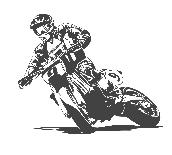  Моточемпионат Global Racing 
1. Цели и задачиПопуляризация и развитие мотоциклетного спорта в России.1.2 Привлечение молодёжи к занятиям мотоспортом.1.3 Повышение спортивного мастерства.2. Место и время проведенияМО, г. Подольск, автодром Лидер, 13 августа 3. Руководство и организация соревнованияОбщее руководство и проведение соревнования осуществляет председатель Комиссии МФР по супермото Тесленко Артем Игоревич4. Участники соревнований:К участию в соревнованиях допускаются спортсмены субъектов Российской Федерации и иностранцы, представившие при регистрации документы в соответствии со Спортивным кодексом: паспорт или свидетельство о рождении (до 14 лет), страховой полис, дети до 16 лет в сопровождении родителей.класс Супермото МХ – мужчины и женщины с 16 лет (с 2000 г.р.);класс Супермото Стрит – мужчины и женщины с 15 лет (с 2001 г.р.);класс Минимотард – мужчины и женщины с 14 лет (с 2002 г.р);класс Минимото – мужчины и женщины с 15 лет (с 2001 г.р.);класс Спортбайк – мужчины и женщины с 15 лет (с 2001 г.р.);класс Дети – с 3 до 9 лет (2013-2007гр).Стартовый взнос – 3000 руб.5. Условия проведения соревнований5.1 Соревнования проводятся в три заезда для каждого взрослого класса мотоциклов.5.2 Выход на старт первого заезда – по очереди поступления заявок, второго заезда – по результатам первого, третьего – по результатам второго заезда. 5.3 Класс дети едет квалификационный заезд и два финальных. 
5.4 Продолжительность заездов – 15 минут, дети – 10 мин.5.5 Расстановка на старте в ряд по 3 гонщика по диагонали, первая позиция на стартовой решетке – внешняя к 1-му повороту.6. Определение результатов6.1 Победитель этапа определяется по наибольшей сумме очков двух лучших заездов. Начисление очков в заезде согласно следующей таблице:6.2 При равенстве суммы очков победитель этапа определяется по лучшему результату в последнем заезде.7. НаграждениеВзрослых классов – денежные призы для первой половины участников каждого класса. Призы распределяются путем случайного выбора в запечатанных конвертах. Спортсмен, занявший лучшее место, имеет приоритет при выборе конверта.Дети награждаются ценными подарками.Адрес организатора соревнований: Московская обл., г. Подольск, 41 км Симферопольского ш.Тесленко Артем Игоревич +7-903-746-6094, info@supermoto.ruНАСТОЯЩИЙ РЕГЛАМЕНТ ЯВЛЯЕТСЯ ОФИЦИАЛЬНЫМ ВЫЗОВОМ НА СОРЕВНОВАНИЯ.Место1234567891011121314151617181920Очки2522201816151413121110987654321